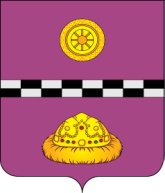 ПОСТАНОВЛЕНИЕот 5 августа 2014г.                                                                                        №652Об  определении гарантирующей организации в сфере водоснабжения и водоотведенияна территории муниципального района« Княжпогостский»Во исполнение статьи 12 Федерального закона от 07.12.2011 № 416-ФЗ «О водоснабжении и водоотведении», в целях организации надежного и бесперебойного водоснабжения и водоотведения в населенных пунктах на территории МР «Княжпогостский»ПОСТАНОВЛЯЮ:Наделить ресурсноснабжающую организацию ООО «ТеплоВодоканал» статусом гарантирующей организации, осуществляющей холодное водоснабжение и водоотведение на территориях поселений МР «Княжпогостский»Опубликовать настоящее постановление в средствах массовой информации Княжпогостского района и разместить на официальном сайте муниципального района «Княжпогостский».Руководитель администрации                                                             В.И. Ивочкин